Координатору Ліги старшокласників Корсунщини О.А. ЛисенкоПро участь у конкурсіОбласний Інтернет-проєкт Ліги старшокласників«Ми – патріоти Черкащини»Ліга старшокласників КорсунщиниУчнівське самоврядування Дацьківської гімназіїПідпроєкт «Патріоти на  захисті Батьківщини»«Робота творчої майстерні»Автори: Прошутя Анастасія Романівна, 15 років / 9 клас,	    Дорогій Каріна Олексіївна, 11 років / 6 клас.Керівник: Пістряк Тамара В’ячеславівна, педагог-організаторРік подачі матеріалів – 2022 р.Посилання на відео: https://drive.google.com/file/d/12Cnie8KDpsZVNIK-J5Kmwhhtmn_mJWw1/viewЗавідувач гімназії                 Леся ВДОВЧЕНКОДАЦЬКІВСЬКа гімназія – філія стеблівського ліцею – опорного закладу загальної середньої освіти імені і.с. нечуя-левицького СТЕБЛІВСЬКОЇ СЕЛИЩНОЇ РАДИ ЧЕРКАСЬКОЇ ОБЛАСТІДАЦЬКІВСЬКа гімназія – філія стеблівського ліцею – опорного закладу загальної середньої освіти імені і.с. нечуя-левицького СТЕБЛІВСЬКОЇ СЕЛИЩНОЇ РАДИ ЧЕРКАСЬКОЇ ОБЛАСТІДАЦЬКІВСЬКа гімназія – філія стеблівського ліцею – опорного закладу загальної середньої освіти імені і.с. нечуя-левицького СТЕБЛІВСЬКОЇ СЕЛИЩНОЇ РАДИ ЧЕРКАСЬКОЇ ОБЛАСТІДАЦЬКІВСЬКа гімназія – філія стеблівського ліцею – опорного закладу загальної середньої освіти імені і.с. нечуя-левицького СТЕБЛІВСЬКОЇ СЕЛИЩНОЇ РАДИ ЧЕРКАСЬКОЇ ОБЛАСТІДАЦЬКІВСЬКа гімназія – філія стеблівського ліцею – опорного закладу загальної середньої освіти імені і.с. нечуя-левицького СТЕБЛІВСЬКОЇ СЕЛИЩНОЇ РАДИ ЧЕРКАСЬКОЇ ОБЛАСТІДАЦЬКІВСЬКа гімназія – філія стеблівського ліцею – опорного закладу загальної середньої освіти імені і.с. нечуя-левицького СТЕБЛІВСЬКОЇ СЕЛИЩНОЇ РАДИ ЧЕРКАСЬКОЇ ОБЛАСТІДАЦЬКІВСЬКа гімназія – філія стеблівського ліцею – опорного закладу загальної середньої освіти імені і.с. нечуя-левицького СТЕБЛІВСЬКОЇ СЕЛИЩНОЇ РАДИ ЧЕРКАСЬКОЇ ОБЛАСТІвул. Центральна, 26, с. Дацьки,19453,тел./факс (04735) 9-35-31,  E-mail:datsky@ukr.net	Код ЄДРПОУ 44183690вул. Центральна, 26, с. Дацьки,19453,тел./факс (04735) 9-35-31,  E-mail:datsky@ukr.net	Код ЄДРПОУ 44183690вул. Центральна, 26, с. Дацьки,19453,тел./факс (04735) 9-35-31,  E-mail:datsky@ukr.net	Код ЄДРПОУ 44183690вул. Центральна, 26, с. Дацьки,19453,тел./факс (04735) 9-35-31,  E-mail:datsky@ukr.net	Код ЄДРПОУ 44183690вул. Центральна, 26, с. Дацьки,19453,тел./факс (04735) 9-35-31,  E-mail:datsky@ukr.net	Код ЄДРПОУ 44183690вул. Центральна, 26, с. Дацьки,19453,тел./факс (04735) 9-35-31,  E-mail:datsky@ukr.net	Код ЄДРПОУ 44183690вул. Центральна, 26, с. Дацьки,19453,тел./факс (04735) 9-35-31,  E-mail:datsky@ukr.net	Код ЄДРПОУ 4418369023.11.2022№59На №від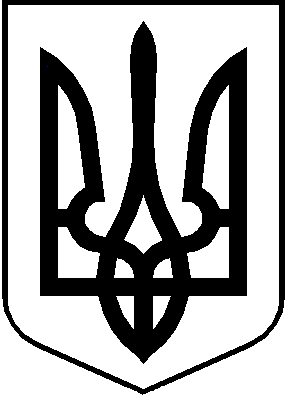 